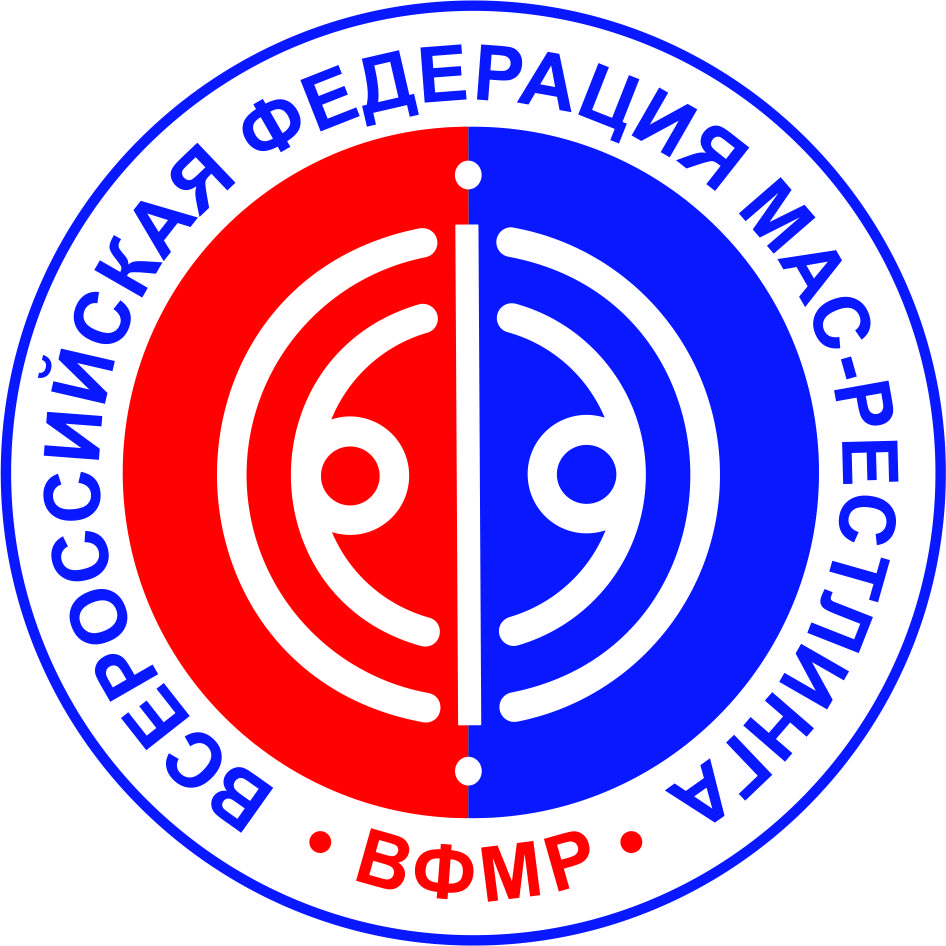 ПЕРВЕНСТВО РОССИИ ПО МАС-РЕСТЛИНГУ СРЕДИ ЮНОШЕЙ  И ДЕВУШЕК В РАМКАХ IX ВСЕРОССИЙСКИХ ЮНОШЕСКИХ ИГР БОЕВЫХ ИСКУССТВ14-16 СЕНТЯБРЯ 2016 Г. Г.АНАПАЮношидо 50 кг1. Никаноров Валерий - РС(Я)2. Сивцев Руслан - РС(Я)3. Комаров Валерий - Свердловская область3. Тхангалегов Салим - КБ Республикадо 60 кг1. Андросов Василий - РС(Я)2.  Нагоев Астемир - КБ Республика3. Денисенко Максим - Свердлвская область3. Степанов Ариан - Московская областьдо 70 кг1. Иванов Эдьдар - РС(Я)2. Васильев Максим - Московская область3. Жаров Анатолий - Свердловская область3. Семенов Никита - РС(Я)до 80 кг1. Хакулов Мухамед - КБ Республика2. Моякунов Николай - РС(Я)3. Губжоков Мухамед - КБ Республика3. Киров Семен - РС(Я)св 80 кг1. Гергов Астемир - КБ Республика2. Степанов Дмитрий - РС(Я)3. Юнчанов Алексей - РС(Я)3. Киселев Александр - Свердловская областьДевушкидо 50 кг1. Павлова Мидена - РС(Я)2. Щелканов Анна - РС(Я)3. Пономарева Елена - Свердловская областьдо  60 кг1. Шарпилова Светлана - Калужская область2. Михайлова Елена - РС(Я)3. Шульгина Валерия - Свердловская область 3. Николаева Чэмэлиинэ - РС(Я)до 70 кг1. Умнихина Елена - Свердловская область2. Ларионова Василина - РС(Я)3. Семенова Мария - Свердловская область3. Софронова Сайына - РС(Я)свыше 70 кг1. Колодезникова Виолетта - РС(Я)2. Тищенко Анжелика - Калужская областьУчастников было: 44Команды : 6 - Московская область, РС(Я), Свердовская область, Тюменская область, Кабардино-Балкарская Ресупблика, Калужская область